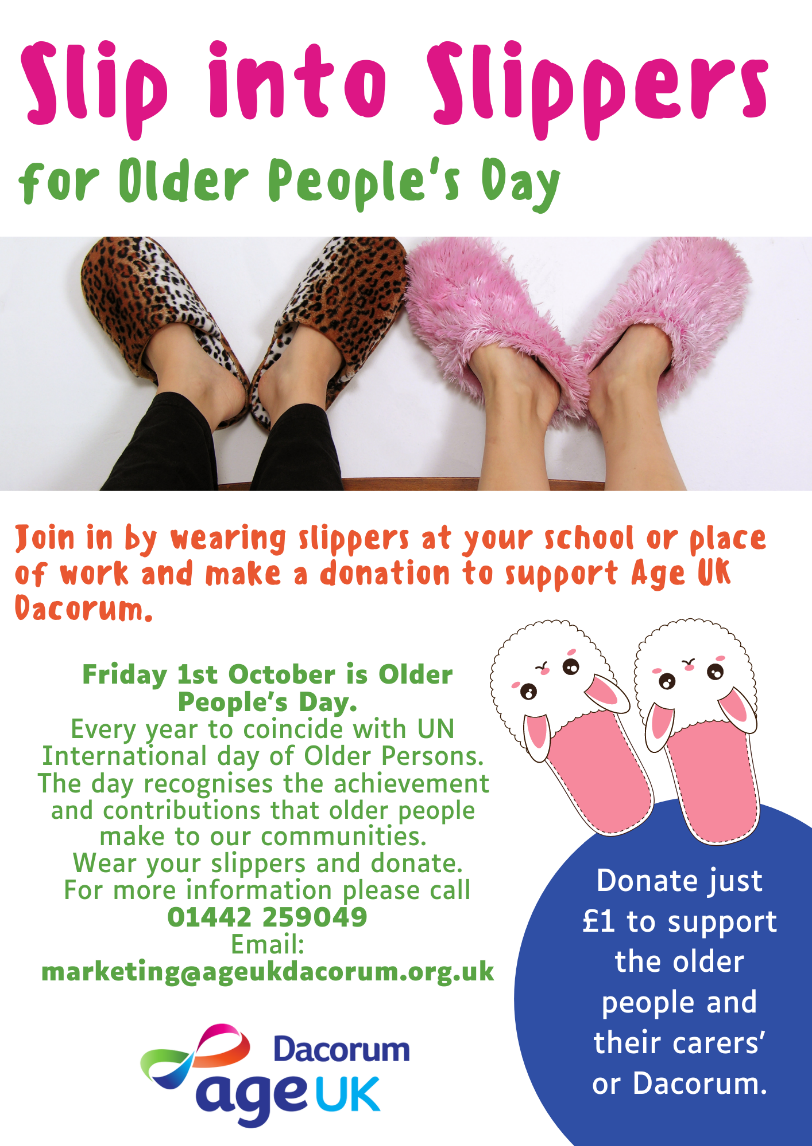 Share your success with us – Feedback FormYour Name:Email: How did you advertise/promote your participation in our campaign? How many people took part? How much money did you raise? Tell us anything about the day, quotes and send any photos you wish to share. Do you give Age UK Dacorum consent to publicly share the information and photos (if any) you have sent to us and confirm that you have authority and all relevant consents to do so?YES  / NO Signed……………………………………………Dated…………………………………….………Please email this form to do@ageukdacorum.org.uk Thank you for your support and participation. It is greatly appreciated by our charity.We’d love to keep you updated about our activities, including campaigns and events that you might be interested in. If you are happy to be added to our database, please indicate: Yes Please  / No Thankyou 